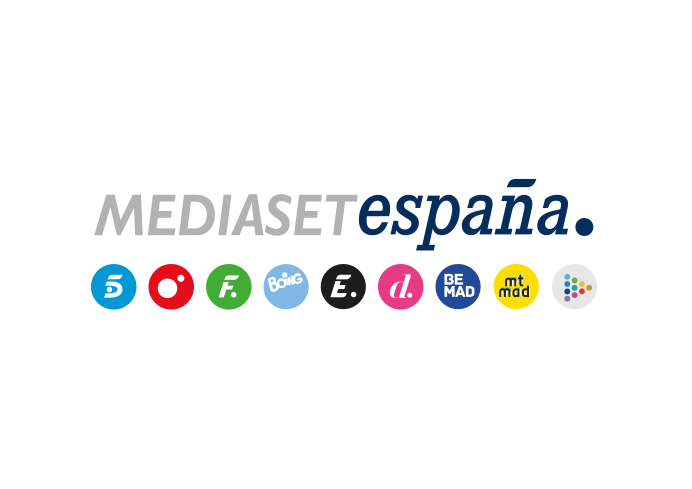 Madrid, 13 de marzo de 2020Mediaset España pone en marcha la campaña informativa social ‘Muchos pueden curar pero tod@s podemos prevenir’A través de ‘12 Meses’ se activan las claves de sus más reconocidas campañas para contribuir a la petición generalizada de responsabilidad ciudadana con este spot que se emitirá en todos sus canales, incluido Boing para que llegue hasta la audiencia más joven, páginas web y redes socialesLa campaña tiene el doble objetivo de apelar a la responsabilidad y rendir tributo al personal sanitario que está al frente de la pandemia en hospitales, centros de salud y centros sociosanitarios’12 Meses’ ha reactivado de manera urgente su capacidad de altavoz poniendo en marcha una nueva campaña de comunicación para concienciar a la población ante la emergencia nacional creada por la evolución del coronavirus. Con el claim “Muchos pueden curar, pero tod@s podemos prevenir”, el vector de comunicación social de Mediaset España se pone en activo de manera urgente y comienza a emitir desde hoy un spot en todos sus canales de televisión, webs y redes sociales, que será difundido también en sus espacios de información, actualidad y entretenimiento.Realizado en animación y utilizando un lenguaje sencillo y didáctico, el spot está protagonizado por la voz de un niño, con el objetivo de que la pieza llegue también a la audiencia infantil y juvenil del canal Boing, una audiencia que está pasando actualmente mucho más tiempo en casa y que es un público crucial para dinamizar la campaña, ya que experiencias anteriores de ‘12 Meses’ han puesto de manifiesto que en muchas ocasiones son los niños quienes mejor captan y transmiten las lecciones de responsabilidad social.El copy del spot:Valiente es el precavidoSolidario el que se cubre al toserGenerosa la persona que no te da la manoCada acción cuenta Prevenir el contagio depende de nosotrosPorque esta lucha es de TOD@SMuchos pueden curar pero TOD@S podemos prevenir’12 Meses’ Mediaset EspañaLa valentía, la solidaridad y la generosidad son algunos de los valores que Mediaset España ha llevado en sus mensajes de reflexión sobre temas de máximo interés social a través de ‘12 Meses’, desde su creación en Telecinco, hace más de 20 años, y ahora se conjugan en este spot para motivar entre toda la audiencia una actitud de responsabilidad que contribuya a reducir al máximo el contagio y la propagación de la enfermedad.